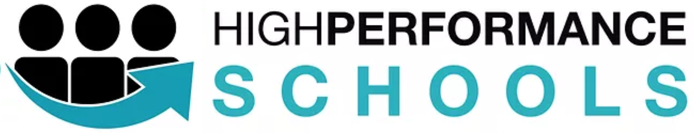 Context & RolesAgenda ItemLeadTimeItem 1 InclusionWelcome and Acknowledgement of CountryOrganisation Mission / Motto: (Insert)Team Purpose: (Insert)Team Meeting Purpose: (Insert)Moderator, Ground Rules and Chatham House RulesChair 1 minItem 2SupportWarm-Up (Check-In)*One word barometer & Ice-breaker (set by Chair) (*teams larger than 6, split into smaller groups of 3-4) All3 minsItem 3Accountable 1Team Member UpdatesWeek prior and week ahead exception reporting (1-2 mins max per person)Live Notes: All8 minsItem 4Proactive Hot IssuesPart 1: Pair & Share Top 2-3 Issues – Write on Whiteboard (2min) and Vegas Vote (5 ticks per person) (2min) with Top 3 Topics SelectedPart 2 Cycle: 1 min – Elaborate / 1 min – Clarify / 4 mins – Discuss / 1 min Takeaway Actions (4Cs)Live Notes: All25 minsItem 5Strategic 1Senior Leaders Briefing and Q&AConsolidation of key forward actionsLive Notes: Senior Leader10 minsItem 6Strategic 2Focused Teamwork* (*items in a 4 week cycle)Action Plan Update: Part 1 (5 mins) – Live note updates on action plan; Part 2 (5 mins) – Discussion on selected goalDashboard Review or Policy Update: Part 1 (5 mins) – Review and discuss; Part 2 (5 mins) – Note forward adjustments10 Minute Team Booster: Complete 10 minute Team Booster based on Pulse Scorecard indicatorsMonthly Team Pulse Scorecard: Part 1 (8 mins) – Debrief Scorecard using 8 minute Protocol; Part 2 (2 mins) – Note takeaway actions  Live Notes:Nominated Presenter/s10 minsItem 7Accountable 2Close (Barometer and Takeaway Actions per person)Moderator Feedback: Openness (score)   /5; Balanced Debate   /5; Competency   /5; Issues Focus   /5; Accountable Actions   /5Next Meeting Date/Time: Chair:Moderator: Live Notes:Item 6 Plan:Chair & Moderator (and All)3 mins